          ГОДИНА XIII                            БРОЈ  6                   11. МАЈ 2020. ГОДИНЕАКТАИЗБОРНЕ КОМИСИЈЕ ОПШТИНЕ ЉИГ	На основу члана 15. Закона о локалним изборима („Службени гласник РС”, бр.129/07, 34/10 – УС, 54/11, 12/20, 16/20 – аутентично тумачење и 68/20) и члана 4. Закона о важењу уредаба које је Влада уз супотпис председника Републике донела за време ванредног стања и које је Народна скупштина потврдила („Службени гласник РС“, број 65/20), Изборна комисија општине Љиг, на седници одржаној 11. маја 2020. године, донела јеР Е Ш Е Њ ЕО НАСТАВКУ СПРОВОЂЕЊА ИЗБОРНИХ РАДЊИ У ПОСТУПКУ ИЗБОРА ЗА ОДБОРНИКЕ СКУПШТИНЕ ОПШТИНЕ ЉИГ РАСПИСАНИ 04. МАРТА 2020. ГОДИНЕ	1. Наставља се спровођење изборних радњи у поступку избора за одборнике Скупштине општине Љиг који су расписани 04. марта 2020. године.	2. Избори из тачке 1. овог решења одржаће се 21. јуна 2020. године.	3. Настављају да теку сви рокови за вршење изборних радњи у поступку спровођења избора из тачке 1. овог решења, утврђени Законом о локалним изборима и другим прописима који се примењују на изборе одборника Скупштини општине Љиг.	4. Изборна комисија општине Љиг ће посебним актом дефинисати истек рокова из тачке 3. овог решења у складу са новим датумом одржавања избора из тачке 2. овог решења.	5. Ово решење доставити председнику Народне скупштине и председнику Скупштине општине Љиг.	6. Ово решење објавити у „Службеном гласнику општине Љиг“.О б р а з л о ж е њ е	Председник Народне скупштине је дана 4. марта 2020. године донео одлуку којом је расписао изборе за одборнике у Скупштини општине Љиг за 26. април 2020. године („Службени гласник РС“, број 19/20). У складу том одлуком Изборна комисија општине Љиг је спроводила изборне радње прописане законом.	Одлуком о проглашењу ванредног стања, коју су 15. марта 2020. године донели заједно председник Републике, председник Народне скупштине и председник Владе, проглашено је ванредно стање на територији Републике Србије.	Влада је, на основу члана 200. став 6. Устава Републике Србије, уз супотпис председника Републике, 16. марта 2020. године донела Уредбу о мерама за време ванредног стања. Уредба је ступила на снагу даном објављивања у „Службеном гласнику Републике Србије“, 16. марта 2020. године.	Чланом 5. наведене уредбе прописано је да се њеним ступањем на снагу прекидају све изборне радње у спровођењу избора за народне посланике, посланике Скупштине Аутономне покрајине Војводине и одборнике скупштина општина и градова који су расписани за 26. април 2020. године и да ће се спровођење изборних радњи наставити по престанку ванредног стања.	У складу са наведеним, Изборна комисија општине Љиг је, 16. марта 2020. године, донела Решење о прекиду свих изборних радњи у спровођењу избора за одборнике Скупштине општине Љиг 01 Број:013-5/2020-7 од 16.03.2020. године, расписаних за 26. април 2020. године.	Народна скупштина је, 6. маја 2020. године, донела Одлуку о укидању ванредног стања („Службени гласник РС“, број 65/2020).	Истога дана, Народна скупштина је донела и Закон о важењу уредаба које је Влада уз супотпис председника Републике донела за време ванредног стања и које је Народна скупштина потврдила. Чланом 4. наведеног закона прописано је да ће надлежне изборне комисије 11. маја 2020. године донети решења о настављању спровођења изборних радњи у поступку спровођења избора за народне посланике, посланике Скупштине Аутономне покрајине Војводине и одборнике скупштина општина и градова. Истим чланом, надлежне изборне комисије су задужене да утврде нове рокове за вршење изборних радњи у поступку спровођења избора у складу са временом наставка спровођења изборних радњи.	Нови датум одржавања избора за одборнике Скупштине општине Љиг из тачке 2. диспозитива овог решења утврђен је узимајући у обзир датум прекида изборних радњи, 16. марта 2020. године и време које је од тог дана преостало до дана у којем су требало да буду одржани наведени избори, 26. априла 2020. године.	У складу са наведеним, Изборна комисија општине Љиг, као орган надлежан за спровођење поступка избора за одборнике Скупштине општине Љиг донела је решење како је наведено у диспозитиву.Упутство о правном средству: Против овог решења може се поднети приговор Изборној комисији општине Љиг у року од 24 часа од часа доношења Решења.01 Број: 013-5/2020-8-1У Љигу 11. маја 2020. годинеИЗБОРНА КОМИСИЈА ОПШТИНЕ ЉИГПРЕДСЕДНИКДраган Радовановић	На основу члана 15. Закона о локалним изборима („Службени гласник РС”, бр.129/07, 34/10 – УС, 54/11, 12/20, 16/20 – аутентично тумачење и 68/20), члана 4. Закона о важењу уредаба које је Влада уз супотпис председника Републике донела за време ванредног стања и које је Народна скупштина потврдила („Службени гласник РС“, број 65/20) и члана 4. Решења о наставку спровођења изборних радњи у поступку избора за одборнике скупштине општине Љиг расписани 04. марта 2020. године 01 Број 013-5/2020-8-1 од 11.05.2020. године, Изборна комисија општине Љиг, на седници одржаној 11. маја 2020. године, донела јеР Е Ш Е Њ ЕО УТВРЂИВАЊУ РОКОВА ЗА ВРШЕЊЕ ИЗБОРНИХ РАДЊИ У ПОСТУПКУ СПРОВОЂЕЊА ИЗБОРА ЗА ОДБОРНИК СКУПШТИНЕ ОПШТИНЕ ЉИГИзборна комисија општине Љиг утврђује да ће се при спровођењу избора за одборнике Скупштине општине Љиг сходно примењивати рокови које је утврдила Републичка изборна комисија у Роковнику за вршење изборних радњи у поступку избора за народне посланике Народне скупштине расписане за 21.06.2020. године  02 Број 013-164/20 од 11. маја 2020. године.	2. Ово решење објавити у „Службеном гласнику општине Љиг“.О б р а з л о ж е њ е	Председник Народне скупштине је дана 4. марта 2020. године донео одлуку којом је расписао изборе за одборнике у Скупштини општине Љиг за 26. април 2020. године („Службени гласник РС“, број 19/20). У складу том одлуком Изборна комисија општине Љиг је спроводила изборне радње прописане законом.	Одлуком о проглашењу ванредног стања, коју су 15. марта 2020. године донели заједно председник Републике, председник Народне скупштине и председник Владе, проглашено је ванредно стање на територији Републике Србије.	Влада је, на основу члана 200. став 6. Устава Републике Србије, уз супотпис председника Републике, 16. марта 2020. године донела Уредбу о мерама за време ванредног стања. Уредба је ступила на снагу даном објављивања у „Службеном гласнику Републике Србије“, 16. марта 2020. године.	Чланом 5. наведене уредбе прописано је да се њеним ступањем на снагу прекидају све изборне радње у спровођењу избора за народне посланике, посланике Скупштине Аутономне покрајине Војводине и одборнике скупштина општина и градова који су расписани за 26. април 2020. године и да ће се спровођење изборних радњи наставити по престанку ванредног стања.	У складу са наведеним, Изборна комисија општине Љиг је, 16. марта 2020. године, донела Решење о прекиду свих изборних радњи у спровођењу избора за одборнике Скупштине општине Љиг 01 Број:013-5/2020-7 од 16.03.2020. године, расписаних за 26. април 2020. године.	Народна скупштина је, 6. маја 2020. године, донела Одлуку о укидању ванредног стања („Службени гласник РС“, број 65/2020).	Истога дана, Народна скупштина је донела и Закон о важењу уредаба које је Влада уз супотпис председника Републике донела за време ванредног стања и које је Народна скупштина потврдила. Чланом 4. наведеног закона прописано је да ће надлежне изборне комисије 11. маја 2020. године донети решења о настављању спровођења изборних радњи у поступку спровођења избора за народне посланике, посланике Скупштине Аутономне покрајине Војводине и одборнике скупштина општина и градова. Истим чланом, надлежне изборне комисије су задужене да утврде нове рокове за вршење изборних радњи у поступку спровођења избора у складу са временом наставка спровођења изборних радњи.	Нови датум одржавања избора за одборнике Скупштине општине Љиг 21.06.2020. године утврђен је Решењем о наставку спровођења изборних радњи у поступку избора за одборнике Скупштине општине Љиг расписаних 04. марта 2020. године 01 Број 013-5/2020-8-1. Чланом 4. Решења предвиђено је да Изборна комисија посебним актом дефинисати нове рокове за вршење изборних радњи.	У складу са наведеним, Изборна комисија општине Љиг, као орган надлежан за спровођење поступка избора за одборнике Скупштине општине Љиг донела је решење како је наведено у диспозитиву.Упутство о правном средству: Против овог решења може се поднети приговор Изборној комисији општине Љиг у року од 24 часа од часа доношења Решења.01 Број: 013-5/2020-8-3У Љигу 11. маја 2020. годинеИЗБОРНА КОМИСИЈА ОПШТИНЕ ЉИГПРЕДСЕДНИКДраган РадовановићАКТАИЗБОРНЕ КОМИСИЈЕ ЗА СПРОВОШЕЊЕ ИЗБОРА ЗА САВЕТЕ МЕСНИХ ЗАЈЕДНИЦА ОПШТИНЕ ЉИГ	На основу члана 100. Закона о општем управном поступку („Службени гласник РС“, бр. 18/16 и 95/18 – аутентично тумачење) и члана 4. Закона о важењу уредаба које је Влада уз супотпис председника Републике донела за време ванредног стања и које је Народна скупштина потврдила („Службени гласник РС“, број 65/2020) и члана 27. Одлуке о месним заједницама на територији општине Љиг („Службени гласник општине Љиг“ бр. 3/20) Изборна комисија за спровођење избора за чланове савета месних заједница општине Љиг, на седници одржаној 11. маја 2020. године, донела јеР Е Ш Е Њ ЕО НАСТАВКУ СПРОВОЂЕЊА ИЗБОРНИХ РАДЊИ У ПОСТУПКУ ИЗБОРА ЗА ЧЛАНОВЕ САВЕТА МЕСНИХ ЗАЈЕДНИЦА ОПШТИНЕ ЉИГ РАСПИСАНИХ 10. МАРТА 2020. ГОДИНЕ	1. Наставља се спровођење изборних радњи у поступку избора за чланове савета месних заједница општине Љиг који су расписани 10. марта 2020. године.	2. Избори из тачке 1. овог решења одржаће се 21. јуна 2020. године.	3. Настављају да теку сви рокови за вршење изборних радњи у поступку спровођења избора из тачке 1. овог решења, утврђени Одлуком о месним заједницама на територији општине Љиг („Службени гласник општине Љиг“ бр. 3/20).	4. Изборна комисија за спровођење избора за чланове савета месних заједница општине Љиг ће посебним актом дефинисати истек рокова из тачке 3. овог решења у складу са новим датумом одржавања избора из тачке 2. овог решења. 	5. Ово решење доставити председнику Скупштине општине Љиг.	6. Ово решење објавити у „Службеном гласнику општине Љиг“.О б р а з л о ж е њ е	Председник скупштине општине Љиг је дана 10. марта 2020. године донео одлуку којом је расписао изборе за чланове савета месних заједница општине Љиг за 26. април 2020. године 01 Број: 013-7/20 („Службени гласник општине Љиг“, број 4/20). У складу том одлуком Изборна комисија за спровођење избора за чланове савета месних заједница општине Љиг је спроводила изборне радње прописане законом.	Одлуком о проглашењу ванредног стања, коју су 15. марта 2020. године донели заједно председник Републике, председник Народне скупштине и председник Владе, проглашено је ванредно стање на територији Републике Србије.	Влада је, на основу члана 200. став 6. Устава Републике Србије, уз супотпис председника Републике, 16. марта 2020. године донела Уредбу о мерама за време ванредног стања. Уредба је ступила на снагу даном објављивања у „Службеном гласнику Републике Србије“, 16. марта 2020. године.	Чланом 5. наведене уредбе прописано је да се њеним ступањем на снагу прекидају све изборне радње у спровођењу избора за народне посланике, посланике Скупштине Аутономне покрајине Војводине и одборнике скупштина општина и градова који су расписани за 26. април 2020. године и да ће се спровођење изборних радњи наставити по престанку ванредног стања.	У складу са наведеним, Изборна комисија за спровођење избора за чланове савета месних заједница општине Љиг је, 16. марта 2020. године, донела Решење 01 Број:013-7/2020-1 о прекиду свих изборних радњи у спровођењу избора за чланове савета месних заједница општине Љиг, расписаних за 26. април 2020. године 	Народна скупштина Републике Србије је, 6. маја 2020. године, донела Одлуку о укидању ванредног стања („Службени гласник РС“, број 65/2020).	Истога дана, Народна скупштина је донела и Закон о важењу уредаба које је Влада уз супотпис председника Републике донела за време ванредног стања и које је Народна скупштина потврдила. Чланом 4. наведеног закона прописано је да ће надлежне изборне комисије 11. маја 2020. године донети решења о настављању спровођења изборних радњи у поступку спровођења избора за народне посланике, посланике Скупштине Аутономне покрајине Војводине и одборнике скупштина општина и градова. Истим чланом, надлежне изборне комисије су задужене да утврде нове рокове за вршење изборних радњи у поступку спровођења избора у складу са временом наставка спровођења изборних радњи.	Нови датум одржавања избора за чланове савета месних заједница  општине Љиг из тачке 2. диспозитива овог решења утврђен је узимајући у обзир датум прекида изборних радњи, 16. марта 2020. године и време које је од тог дана преостало до дана у којем су требало да буду одржани наведени избори, 26. априла 2020. године.	У складу са наведеним, Изборна комисија за спровођење избора за чланове савета месних заједница општине Љиг, као орган надлежан за спровођење поступка избора за чланове савета месних заједница општине Љиг донела је решење како је наведено у диспозитиву.Упутство о правном средству: Против овог решења може се поднети приговор Изборној комисији за спровођење избора за чланове савета месних заједница општине Љиг у року од 24 часа од часа доношења Решења.01 Број: 013-7/2020-2-1У Љигу 11. маја 2020. годинеИЗБОРНА КОМИСИЈА ЗА СПРОВОЂЕЊЕ ИЗБОРА ЗА ЧЛАНОВЕ САВЕТА МЕСНИХ ЗАЈЕДНИЦА ОПШТИНЕ ЉИГПРЕДСЕДНИКДарко Девеџић	На основу члана 27. Одлуке о месним заједницама на територији општине Љиг („Службени гласник општине Љиг“ бр. 3/20) и члана 4. Решења о наставку спровођења изборних радњи у поступку избора за чланове савета месних заједница општине Љиг расписани 04. марта 2020. године 01 Број 013-7/2020-2-1 од 11.05.2020. године Изборна комисија за спровођење избора за чланове савета месних заједница општине Љиг, на седници одржаној 11. маја 2020. године, донела јеР Е Ш Е Њ ЕО УТВРЂИВАЊУ РОКОВА ЗА ВРШЕЊЕ ИЗБОРНИХ РАДЊИ У ПОСТУПКУ СПРОВОЂЕЊА ИЗБОРА ЗА ЧЛАНОВЕ САВЕТА МЕСНИХ ЗАЈЕДНИЦА ОПШТИНЕ ЉИГИзборна комисија за спровођење избора за чланове савета месних заједница општине Љиг утврђује да ће се при спровођењу избора за чланове савета месних заједница општине Љиг сходно примењивати рокови које је утврдила Републичка изборна комисија у Роковнику за вршење изборних радњи у поступку избора за народне посланике Народне скупштине расписане за 21.06.2020. године 02 Број 013-164/20 од 11. маја 2020. године.	2. Ово решење објавити у „Службеном гласнику општине Љиг“.О б р а з л о ж е њ е	Председник скупштине општине Љиг је дана 10. марта 2020. године донео одлуку којом је расписао изборе за чланове савета месних заједница општине Љиг за 26. април 2020. године 01 Број: 013-7/20 („Службени гласник општине Љиг“, број 4/20). У складу том одлуком Изборна комисија за спровођење избора за чланове савета месних заједница општине Љиг је спроводила изборне радње прописане законом.	Одлуком о проглашењу ванредног стања, коју су 15. марта 2020. године донели заједно председник Републике, председник Народне скупштине и председник Владе, проглашено је ванредно стање на територији Републике Србије.	Влада је, на основу члана 200. став 6. Устава Републике Србије, уз супотпис председника Републике, 16. марта 2020. године донела Уредбу о мерама за време ванредног стања. Уредба је ступила на снагу даном објављивања у „Службеном гласнику Републике Србије“, 16. марта 2020. године.	Чланом 5. наведене уредбе прописано је да се њеним ступањем на снагу прекидају све изборне радње у спровођењу избора за народне посланике, посланике Скупштине Аутономне покрајине Војводине и одборнике скупштина општина и градова који су расписани за 26. април 2020. године и да ће се спровођење изборних радњи наставити по престанку ванредног стања.	У складу са наведеним, Изборна комисија за спровођење избора за чланове савета месних заједница општине Љиг је, 16. марта 2020. године, донела Решење о прекиду свих изборних радњи у спровођењу избора за чланове савета месних заједница општине Љиг 01 Број:013-7/2020-1од 16.03.2020. године, расписаних за 26. април 2020. године.	Народна скупштина је, 6. маја 2020. године, донела Одлуку о укидању ванредног стања („Службени гласник РС“, број 65/2020).	Истога дана, Народна скупштина је донела и Закон о важењу уредаба које је Влада уз супотпис председника Републике донела за време ванредног стања и које је Народна скупштина потврдила. Чланом 4. наведеног закона прописано је да ће надлежне изборне комисије 11. маја 2020. године донети решења о настављању спровођења изборних радњи у поступку спровођења избора за народне посланике, посланике Скупштине Аутономне покрајине Војводине и одборнике скупштина општина и градова. Истим чланом, надлежне изборне комисије су задужене да утврде нове рокове за вршење изборних радњи у поступку спровођења избора у складу са временом наставка спровођења изборних радњи.	Нови датум одржавања избора за чланове савета месних заједница општине Љиг 21.06.2020. године утврђен је Решењем о наставку спровођења изборних радњи у поступку избора чланове савета месних заједница општине  Љиг расписаних 04. марта 2020. године 01 Број 013-7/2020-2 од 11.05.2020. године. Чланом 4. Решења предвиђено је да Изборна комисија за спровођење избора за чланове савета месних заједница општине Љиг посебним актом дефинисати нове рокове за вршење изборних радњи.	У складу са наведеним, Изборна комисија за спровођење избора за чланове савета месних заједница општине Љиг, као орган надлежан за спровођење поступка избора за чланве савета месних заједница општине Љиг донела је решење како је наведено у диспозитиву.Упутство о правном средству: Против овог решења може се поднети приговор Изборна комисија за спровођење избора за чланове савета месних заједница општине Љиг у року од 24 часа од часа доношења Решења.01 Број: 013-7/2020-2-2У Љигу 11. маја 2020. годинеИЗБОРНА КОМИСИЈА ЗА СПРОВОЂЕЊЕ ИЗБОРА ЗА ЧЛАНОВЕ САВЕТА МЕСНИХ ЗАЈЕДНИЦА ОПШТИНЕ ЉИГ 		ПРЕДСЕДНИК    Дарко Девеџић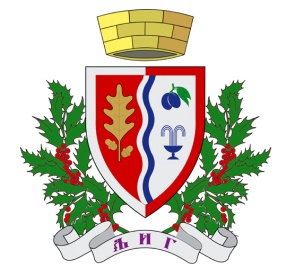 СЛУЖБЕНИ ГЛАСНИКОПШТИНЕ ЉИГ